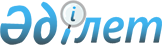 О бюджетах Каратобинского, Сулыкольского сельских округов на 2019-2021 годы
					
			Утративший силу
			
			
		
					Решение Каратобинского районного маслихата Западно-Казахстанской области от 29 декабря 2018 года № 25-3. Зарегистрировано Департаментом юстиции Западно-Казахстанской области 11 января 2019 года № 5513. Утратило силу решением Каратобинского районного маслихата Западно-Казахстанской области от 25 февраля 2020 года № 39-2
      Сноска. Утратило силу решением Каратобинского районного маслихата Западно-Казахстанской области от 25.02.2020 № 39-2 (вводится в действие со дня первого официального опубликования).
      В соответствии с Бюджетным кодексом Республики Казахстан от 4 декабря 2008 года, Законом Республики Казахстан от 23 января 2001 года "О местном государственном управлении и самоуправлении в Республике Казахстан" Каратобинский районный маслихат РЕШИЛ:
      1. Утвердить бюджет Каратобинского сельского округа на 2019-2021 годы согласно приложениям 1, 2 и 3 соответственно, в том числе на 2019 год в следующих объемах:
      1) доходы – 215 801 тысяча тенге, в том числе:
      налоговые поступления – 11 205 тысяч тенге;
      неналоговые поступления – 60 тысяч тенге;
      поступления от продажи основного капитала – 0 тенге;
      поступления трансфертов – 204 536 тысяч тенге;
      2) затраты – 218 224 тысячи тенге;
      3) чистое бюджетное кредитование – 0 тенге:
      бюджетные кредиты – 0 тенге;
      погашение бюджетных кредитов – 0 тенге;
      4) сальдо по операциям с финансовыми активами – 0 тенге:
      приобретение финансовых активов – 0 тенге;
      поступления от продажи финансовых активов государства – 0 тенге;
      5) дефицит (профицит) бюджета – - 2 423 тысячи тенге;
      6) финансирование дефицита (использование профицита) бюджета – 2 423 тысячи тенге:
      поступление займов – 0 тенге;
      погашение займов – 0 тенге;
      используемые остатки бюджетных средств – 2 423 тысячи тенге.
      Сноска. Пункт 1 - в редакции решения Каратобинского районного маслихата Западно-Казахстанской области от 10.12.2019 № 36-1 (вводится в действие с 01.01.2019).


      2. Утвердить бюджет Сулыкольского сельского округа на 2019-2021 годы согласно приложениям 4, 5 и 6 соответственно, в том числе на 2019 год в следующих объемах:
      1) доходы – 61 650 тысяч тенге, в том числе:
      налоговые поступления – 2 025 тысяч тенге;
      неналоговые поступления – 55 тысяч тенге;
      поступления от продажи основного капитала – 0 тенге;
      поступления трансфертов – 59 570 тысяч тенге;
      2) затраты – 61 851 тысяч тенге;
      3) чистое бюджетное кредитование – 0 тенге:
      бюджетные кредиты – 0 тенге;
      погашение бюджетных кредитов – 0 тенге;
      4) сальдо по операциям с финансовыми активами – 0 тенге:
      приобретение финансовых активов – 0 тенге;
      поступления от продажи финансовых активов государства – 0 тенге;
      5) дефицит (профицит) бюджета – - 201 тысяча тенге;
      6) финансирование дефицита (использование профицита) бюджета – 201 тысяча тенге:
      поступление займов – 0 тенге;
      погашение займов – 0 тенге;
      используемые остатки бюджетных средств – 201 тысяча тенге.
      Сноска. Пункт 2 - в редакции решения Каратобинского районного маслихата Западно-Казахстанской области от 10.12.2019 № 36-1 (вводится в действие с 01.01.2019)


      3. Поступления в бюджет сельских округов на 2019 год формируются в соответствии с Бюджетным кодексом Республики Казахстан, решением Каратобинского районного маслихата от 21 декабря 2018 года № 24-4 "О районном бюджете на 2019 – 2021 годы" (зарегистрированное в Реестре государственной регистрации нормативных правовых актов № 5484).
      4. Учесть в бюджетах сельских округов на 2019 год поступление субвенции передаваемой из районного бюджета в общей сумме 187 742 тысячи тенге, в том числе:
      Каратобинский сельский округ – 139 040 тысяч тенге;
      Сулыкольский сельский округ – 48 702 тысячи тенге.
      5. Учесть в бюджетах сельских округов на 2019 год поступление целевых текущих трансфертов из республиканского бюджета на повышение заработной платы отдельных категорий гражданских служащих, работников организаций, содержащихся за счет средств государственного бюджета, работников казенных предприятий в связи с изменением размера минимальной заработной платы в общей сумме 36 264 тысячи тенге, в том числе:
      Каратобинский сельский округ – 28 493 тысячи тенге;
      Сулыкольский сельский округ – 7 771 тысяча тенге.
      Сноска. Пункт 5 – в редакции решения Каратобинского районного маслихата Западно-Казахстанской области от 25.06.2019 № 32-1 (вводится в действие с 01.01.2019).


      6. Учесть в бюджетах сельских округов на 2019 год поступление целевых текущих трансфертов из республиканского бюджета на повышение заработной платы отдельных категорий административных государственных служащих в общей сумме 2 876 тысяч тенге, в том числе:
      Каратобинский сельский округ – 1 617 тысяч тенге;
      Сулыкольский сельский округ – 1 259 тысяч тенге.
      Сноска. Пункт 6 - в редакции решения Каратобинского районного маслихата Западно-Казахстанской области от 25.06.2019 № 32-1 (вводится в действие с 01.01.2019).


      7. Деньги от реализации товаров и услуг, предоставляемых государственными учреждениями, подведомственных местным исполнительным органам, используются ими в порядке, определяемом Бюджетным кодексом Республики Казахстан и Правительством Республики Казахстан.
      8. Предусмотреть гражданским служащим здравохранения, социального обеспечения, образования, культуры, спорта и ветеринарии, работающим в сельской местности, согласно перечню должностей специалистов определенных в соответствии с трудовым законодательством Республики Казахстан повышение на 25% должностных окладов по сравнению со ставками гражданских служащих, занимающимися этими видами деятельности в районных условиях, с 1 января 2019 года.
      9. Руководителю аппарата Каратобинского районного маслихата (Жангазиев Ж.) обеспечить государственную регистрацию данного решения в органах юстиции, его официальное опубликование в Эталонном контрольном банке нормативных правовых актов Республики Казахстан и в средствах массовой информации.
      10. Настоящее решение вводится в действие с 1 января 2019 года. Бюджет Каратобинского сельского округа на 2019 год
      Сноска. Приложение 1 - в редакции решения Каратобинского районного маслихата Западно-Казахстанской области от 10.12.2019 № 36-1 (вводится в действие с 01.01.2019)

 Бюджет Каратобинского сельского округа на 2020 год Бюджет Каратобинского сельского округа на 2021 год Бюджет Сулыкольского сельского округа на 2019 год
      Сноска. Приложение 4 - в редакции решения Каратобинского районного маслихата Западно-Казахстанской области от 10.12.2019 № 36-1 (вводится в действие с 01.01.2019)

 Бюджет Сулыкольского сельского округа на 2020 год Бюджет Сулыкольского сельского округа на 2021 год
					© 2012. РГП на ПХВ «Институт законодательства и правовой информации Республики Казахстан» Министерства юстиции Республики Казахстан
				
      Председатель сессии

Г.Тлеугалиева

      Секретарь маслихата

К.Суйеугалиев
Приложение 1
к решению Каратобинского
районного маслихата
от 29 декабря 2018 года № 25-3
Категория
Категория
Категория
Категория
Категория
Сумма, тысяч тенге
Класс
Класс
Класс
Класс
Сумма, тысяч тенге
Подкласс
Подкласс
Подкласс
Сумма, тысяч тенге
Наименование
Наименование
Сумма, тысяч тенге
1
2
3
4
4
5
1) Доходы
1) Доходы
 215 801
1
Налоговые поступления
Налоговые поступления
11 205
01
Подоходный налог
Подоходный налог
5 000
2
Индивидуальный подоходный налог
Индивидуальный подоходный налог
5 000
03
Социальный налог
Социальный налог
0
1
Социальный налог
Социальный налог
0
04
Налоги на собственность
Налоги на собственность
6 205
1
Налоги на имущество
Налоги на имущество
305
3
Земельный налог
Земельный налог
160
4
Налог на транспортные средства
Налог на транспортные средства
5 740
5
Единый земельный налог
Единый земельный налог
0
2
Неналоговые поступления
Неналоговые поступления
60
01
Доходы от государственной собственности
Доходы от государственной собственности
60
5
Доходы от аренды имущества, находящегося в государственной собственности
Доходы от аренды имущества, находящегося в государственной собственности
60
3
Поступления от продажи основного капитала
Поступления от продажи основного капитала
0
01
Продажа государственного имущества, закрепленного за государственными учреждениями
Продажа государственного имущества, закрепленного за государственными учреждениями
0
1
Продажа государственного имущества, закрепленного за государственными учреждениями
Продажа государственного имущества, закрепленного за государственными учреждениями
0
4
Поступления трансфертов
Поступления трансфертов
204 536
02
Трансферты из вышестоящих органов государственного управления
Трансферты из вышестоящих органов государственного управления
204 536
3
Трансферты из районного (города областного значения) бюджета
Трансферты из районного (города областного значения) бюджета
204 536
Функциональная группа
Функциональная группа
Функциональная группа
Функциональная группа
Функциональная группа
Сумма, тысяч тенге
Функциональная подгруппа
Функциональная подгруппа
Функциональная подгруппа
Функциональная подгруппа
Сумма, тысяч тенге
Администратор бюджетных программ
Администратор бюджетных программ
Администратор бюджетных программ
Сумма, тысяч тенге
Бюджетная программа
Бюджетная программа
Сумма, тысяч тенге
Наименование
Сумма, тысяч тенге
2) Затраты
 218 224
01
Государственные услуги общего характера
36 227
1
Представительные, исполнительные и другие органы, выполняющие общие функции государственного управления
36 227
124
Аппарат акима города районного значения, села, поселка, сельского округа
36 227
001
Услуги по обеспечению деятельности акима города районного значения, села, поселка, сельского округа
36 227
04
Образование
127 649
1
Дошкольное воспитание и обучение
126 862
124
Аппарат акима города районного значения, села, поселка, сельского округа
126 862
004
Дошкольное воспитание и обучение и организация медицинского обслуживания в организациях дошкольного воспитания и обучения
126 862
2
Начальное, основное среднее и общее среднее образование
787
124
Аппарат акима города районного значения, села, поселка, сельского округа
787
005
Организация бесплатного подвоза учащихся до ближайшей школы и обратно в сельской местности
787
07
Жилищно-коммунальное хозяйство
54 348
3
Благоустройство населенных пунктов
54 348
124
Аппарат акима города районного значения, села, поселка, сельского округа
54 348
008
Освещение улиц в населенных пунктах
15 511
 009
Обеспечение санитарии населенных пунктов
3 650
011
Благоустройство и озеленение населенных пунктов
35 187
12
Транспорт и коммуникации
0
1
Автомобильный транспорт
0
124
Аппарат акима города районного значения, села, поселка, сельского округа
0
013
Обеспечение функционирования автомобильных дорог в городах районного значения, селах, поселках, сельских округах
0
15
Трансферты
0
1
Трансферты
0
3) Чистое бюджетное кредитование
0
Бюджетные кредиты 
0
Категория
Категория
Категория
Категория
Категория
Сумма, тысяч тенге
Класс
Класс
Класс
Класс
Сумма, тысяч тенге
Подкласс
Подкласс
Подкласс
Сумма, тысяч тенге
Наименование
Наименование
Сумма, тысяч тенге
1
2
3
4
5
6
5
Погашение бюджетных кредитов
 0
01
Погашение бюджетных кредитов
0
1
Погашение бюджетных кредитов, выданных из государственного бюджета
0
4) Сальдо по операциям с финансовыми активами
0
Функциональная группа
Функциональная группа
Функциональная группа
Функциональная группа
Функциональная группа
Сумма, тысяч тенге
Функциональная подгруппа
Функциональная подгруппа
Функциональная подгруппа
Функциональная подгруппа
Сумма, тысяч тенге
Администратор бюджетных программ
Администратор бюджетных программ
Администратор бюджетных программ
Сумма, тысяч тенге
Бюджетная программа
Бюджетная программа
Сумма, тысяч тенге
Наименование
Сумма, тысяч тенге
1
2
3
4
5
6
Приобретение финансовых активов
 0
13
Прочие
0
9
Прочие
0
Категория 
Категория 
Категория 
Категория 
Категория 
Сумма, тысяч тенге
Класс
Класс
Класс
Класс
Сумма, тысяч тенге
Подкласс
Подкласс
Подкласс
Сумма, тысяч тенге
Специфика
Специфика
Сумма, тысяч тенге
Наименование
Сумма, тысяч тенге
1
2
3
4
5
6
6
Поступления от продажи финансовых активов государства
0
01
Поступления от продажи финансовых активов государства
0
1
Поступления от продажи финансовых активов внутри страны
0
5) Дефицит (профицит) бюджета
 -2 423
6) Финансирование дефицита (использование профицита) бюджета
2 423
7
Поступления займов
0
01
Внутренние государственные займы
0
2
Договоры займа
0
Функциональная группа
Функциональная группа
Функциональная группа
Функциональная группа
Функциональная группа
Сумма, тысяч тенге
Функциональная подгруппа
Функциональная подгруппа
Функциональная подгруппа
Функциональная подгруппа
Сумма, тысяч тенге
Администратор бюджетных программ
Администратор бюджетных программ
Администратор бюджетных программ
Сумма, тысяч тенге
Бюджетная программа
Бюджетная программа
Сумма, тысяч тенге
1
2
3
4
5
6
16
Погашение займов
 0
1
Погашение займов
0
459
Отдел экономики и финансов района (города областного значения)
0
005
Погашение долга местного исполнительного органа перед вышестоящим бюджетом
0
Категория
Категория
Категория
Категория
Категория
Сумма, тысяч тенге
Класс
Класс
Класс
Класс
Сумма, тысяч тенге
Подкласс
Подкласс
Подкласс
Сумма, тысяч тенге
Специфика
Специфика
Сумма, тысяч тенге
Наименование
Сумма, тысяч тенге
1
2
3
4
5
6
8
Используемые остатки бюджетных средств
 2 423
01
Остатки бюджетных средств
2 423
1
Свободные остатки бюджетных средств
2 423Приложение 2
к решению Каратобинского
районного маслихата
от 29 декабря 2018 года № 25-3
Категория
Категория
Категория
Категория
Категория
Сумма, тысяч тенге
Класс
Класс
Класс
Класс
Сумма, тысяч тенге
Подкласс
Подкласс
Подкласс
Сумма, тысяч тенге
Наименование
Наименование
Сумма, тысяч тенге
1
2
3
4
4
5
1) Доходы
1) Доходы
144 107
1
Налоговые поступления
Налоговые поступления
11 270
01
Подоходный налог
Подоходный налог
5 005
2
Индивидуальный подоходный налог
Индивидуальный подоходный налог
5 005
03
Социальный налог
Социальный налог
0
1
Социальный налог
Социальный налог
0
04
Налоги на собственность
Налоги на собственность
6 265
1
Налоги на имущество
Налоги на имущество
305
3
Земельный налог
Земельный налог
160
4
Налог на транспортные средства
Налог на транспортные средства
5 800
5
Единый земельный налог
Единый земельный налог
0
2
Неналоговые поступления
Неналоговые поступления
0
01
Доходы от государственной собственности
Доходы от государственной собственности
0
5
Доходы от аренды имущества, находящегося в государственной собственности
Доходы от аренды имущества, находящегося в государственной собственности
0
3
Поступления от продажи основного капитала
Поступления от продажи основного капитала
0
01
Продажа государственного имущества, закрепленного за государственными учреждениями
Продажа государственного имущества, закрепленного за государственными учреждениями
0
1
Продажа государственного имущества, закрепленного за государственными учреждениями
Продажа государственного имущества, закрепленного за государственными учреждениями
0
4
Поступления трансфертов
Поступления трансфертов
132 837
02
Трансферты из вышестоящих органов государственного управления
Трансферты из вышестоящих органов государственного управления
132 837
3
Трансферты из районного (города областного значения) бюджета
Трансферты из районного (города областного значения) бюджета
132 837
Функциональная группа
Функциональная группа
Функциональная группа
Функциональная группа
Функциональная группа
Сумма, тысяч тенге
Функциональная подгруппа
Функциональная подгруппа
Функциональная подгруппа
Функциональная подгруппа
Сумма, тысяч тенге
Администратор бюджетных программ
Администратор бюджетных программ
Администратор бюджетных программ
Сумма, тысяч тенге
Бюджетная программа
Бюджетная программа
Сумма, тысяч тенге
Наименование
Сумма, тысяч тенге
2) Затраты
144 107
01
Государственные услуги общего характера
22 481
1
Представительные, исполнительные и другие органы, выполняющие общие функции государственного управления
22 481
124
Аппарат акима города районного значения, села, поселка, сельского округа
22 481
001
Услуги по обеспечению деятельности акима города районного значения, села, поселка, сельского округа
22 481
04
Образование
104 339
1
Дошкольное воспитание и обучение
102 793
124
Аппарат акима города районного значения, села, поселка, сельского округа
102 793
004
Дошкольное воспитание и обучение и организация медицинского обслуживания в организациях дошкольного воспитания и обучения
 102 793
2
Начальное, основное среднее и общее среднее образование
1 546
124
Аппарат акима города районного значения, села, поселка, сельского округа
1 546
005
Организация бесплатного подвоза учащихся до ближайшей школы и обратно в сельской местности
1 546
07
Жилищно-коммунальное хозяйство
12 260
3
Благоустройство населенных пунктов
12 260
124
Аппарат акима города районного значения, села, поселка, сельского округа
12 260
008
Освещение улиц в населенных пунктах
7 939
 009
Обеспечение санитарии населенных пунктов
321
011
Благоустройство и озеленение населенных пунктов
4 000
13
Прочие
5 027
9
Прочие
5 027
124
Аппарат акима города районного значения, села, поселка, сельского округа
5 027
040
Реализация мероприятий для решения вопросов обустройства населенных пунктов в реализацию мер по содействию экономическому развитию регионов в рамках Программы развития регионов до 2020 года
5 027
15
Трансферты
0
1
Трансферты
0
3) Чистое бюджетное кредитование
0
Бюджетные кредиты 
0
Категория
Категория
Категория
Категория
Категория
Сумма, тысяч тенге
Класс
Класс
Класс
Класс
Сумма, тысяч тенге
Подкласс
Подкласс
Подкласс
Сумма, тысяч тенге
Наименование
Наименование
Сумма, тысяч тенге
1
2
3
4
5
6
5
Погашение бюджетных кредитов
0
01
Погашение бюджетных кредитов
0
1
Погашение бюджетных кредитов, выданных из государственного бюджета
0
4) Сальдо по операциям с финансовыми активами
0
Функциональная группа
Функциональная группа
Функциональная группа
Функциональная группа
Функциональная группа
Сумма, тысяч тенге
Функциональная подгруппа
Функциональная подгруппа
Функциональная подгруппа
Функциональная подгруппа
Сумма, тысяч тенге
Администратор бюджетных программ
Администратор бюджетных программ
Администратор бюджетных программ
Сумма, тысяч тенге
Бюджетная программа
Бюджетная программа
Сумма, тысяч тенге
Наименование
Сумма, тысяч тенге
1
2
3
4
5
6
Приобретение финансовых активов
0
13
Прочие
0
9
Прочие
0
Категория 
Категория 
Категория 
Категория 
Категория 
Сумма, тысяч тенге
Класс
Класс
Класс
Класс
Сумма, тысяч тенге
Подкласс
Подкласс
Подкласс
Сумма, тысяч тенге
Специфика
Специфика
Сумма, тысяч тенге
Наименование
Сумма, тысяч тенге
1
2
3
4
5
6
6
Поступления от продажи финансовых активов государства
0
01
Поступления от продажи финансовых активов государства
0
1
Поступления от продажи финансовых активов внутри страны
0
5) Дефицит (профицит) бюджета
0
6) Финансирование дефицита (использование профицита) бюджета
0
7
Поступления займов
0
01
Внутренние государственные займы
0
2
Договоры займа
0
Функциональная группа
Функциональная группа
Функциональная группа
Функциональная группа
Функциональная группа
Сумма, тысяч тенге
Функциональная подгруппа
Функциональная подгруппа
Функциональная подгруппа
Функциональная подгруппа
Сумма, тысяч тенге
Администратор бюджетных программ
Администратор бюджетных программ
Администратор бюджетных программ
Сумма, тысяч тенге
Бюджетная программа
Бюджетная программа
Сумма, тысяч тенге
1
2
3
4
5
6
16
Погашение займов
0
1
Погашение займов 
0
459
Отдел экономики и финансов района (города областного значения)
0
005
Погашение долга местного исполнительного органа перед вышестоящим бюджетом
0
Категория
Категория
Категория
Категория
Категория
Сумма, тысяч тенге
Класс
Класс
Класс
Класс
Сумма, тысяч тенге
Подкласс
Подкласс
Подкласс
Сумма, тысяч тенге
Специфика
Специфика
Сумма, тысяч тенге
Наименование
Сумма, тысяч тенге
1
2
3
4
5
6
8
Используемые остатки бюджетных средств
0
01
Остатки бюджетных средств
0
1
Свободные остатки бюджетных средств
0Приложение 3
к решению Каратобинского
районного маслихата
от 29 декабря 2018 года № 25-3
Категория
Категория
Категория
Категория
Категория
Сумма, тысяч тенге
Класс
Класс
Класс
Класс
Сумма, тысяч тенге
Подкласс
Подкласс
Подкласс
Сумма, тысяч тенге
Наименование
Наименование
Сумма, тысяч тенге
1
2
3
4
4
5
1) Доходы
1) Доходы
145 412
1
Налоговые поступления
Налоговые поступления
11 280
01
Подоходный налог
Подоходный налог
5 015
2
Индивидуальный подоходный налог
Индивидуальный подоходный налог
5 015
03
Социальный налог
Социальный налог
0
1
Социальный налог
Социальный налог
0
04
Налоги на собственность
Налоги на собственность
6 265
1
Налоги на имущество
Налоги на имущество
305
3
Земельный налог
Земельный налог
160
4
Налог на транспортные средства
Налог на транспортные средства
5 800
5
Единый земельный налог
Единый земельный налог
0
2
Неналоговые поступления
Неналоговые поступления
0
01
Доходы от государственной собственности
Доходы от государственной собственности
0
5
Доходы от аренды имущества, находящегося в государственной собственности
Доходы от аренды имущества, находящегося в государственной собственности
0
3
Поступления от продажи основного капитала
Поступления от продажи основного капитала
0
01
Продажа государственного имущества, закрепленного за государственными учреждениями
Продажа государственного имущества, закрепленного за государственными учреждениями
0
1
Продажа государственного имущества, закрепленного за государственными учреждениями
Продажа государственного имущества, закрепленного за государственными учреждениями
0
4
Поступления трансфертов
Поступления трансфертов
134 132
02
Трансферты из вышестоящих органов государственного управления
Трансферты из вышестоящих органов государственного управления
134 132
3
Трансферты из районного (города областного значения) бюджета
Трансферты из районного (города областного значения) бюджета
134 132
Функциональная группа
Функциональная группа
Функциональная группа
Функциональная группа
Функциональная группа
Сумма, тысяч тенге
Функциональная подгруппа
Функциональная подгруппа
Функциональная подгруппа
Функциональная подгруппа
Сумма, тысяч тенге
Администратор бюджетных программ
Администратор бюджетных программ
Администратор бюджетных программ
Сумма, тысяч тенге
Бюджетная программа
Бюджетная программа
Сумма, тысяч тенге
Наименование
Сумма, тысяч тенге
2) Затраты
145 412
01
Государственные услуги общего характера
22 481
1
Представительные, исполнительные и другие органы, выполняющие общие функции государственного управления
22 481
124
Аппарат акима города районного значения, села, поселка, сельского округа
22 481
001
Услуги по обеспечению деятельности акима города районного значения, села, поселка, сельского округа
22 481
04
Образование
105 521
1
Дошкольное воспитание и обучение
103 975
124
Аппарат акима города районного значения, села, поселка, сельского округа
103 975
004
Дошкольное воспитание и обучение и организация медицинского обслуживания в организациях дошкольного воспитания и обучения
103 975
2
Начальное, основное среднее и общее среднее образование
1 546
124
Аппарат акима города районного значения, села, поселка, сельского округа
1 546
005
Организация бесплатного подвоза учащихся до ближайшей школы и обратно в сельской местности
1 546
07
Жилищно-коммунальное хозяйство
12 337
3
Благоустройство населенных пунктов
12 337
124
Аппарат акима города районного значения, села, поселка, сельского округа
12 337
008
Освещение улиц в населенных пунктах
8 494
 009
Обеспечение санитарии населенных пунктов
343
011
Благоустройство и озеленение населенных пунктов
3 500
13
Прочие
5 073
9
Прочие
5 073
124
Аппарат акима города районного значения, села, поселка, сельского округа
5 073
040
Реализация мероприятий для решения вопросов обустройства населенных пунктов в реализацию мер по содействию экономическому развитию регионов в рамках Программы развития регионов до 2020 года
5 073
15
Трансферты
0
1
Трансферты
0
3) Чистое бюджетное кредитование
0
Бюджетные кредиты 
0
Категория
Категория
Категория
Категория
Категория
Сумма, тысяч тенге
Класс
Класс
Класс
Класс
Сумма, тысяч тенге
Подкласс
Подкласс
Подкласс
Сумма, тысяч тенге
Наименование
Наименование
Сумма, тысяч тенге
1
2
3
4
5
6
5
Погашение бюджетных кредитов
0
01
Погашение бюджетных кредитов
0
1
Погашение бюджетных кредитов, выданных из государственного бюджета
0
4) Сальдо по операциям с финансовыми активами
0
Функциональная группа
Функциональная группа
Функциональная группа
Функциональная группа
Функциональная группа
Сумма, тысяч тенге
Функциональная подгруппа
Функциональная подгруппа
Функциональная подгруппа
Функциональная подгруппа
Сумма, тысяч тенге
Администратор бюджетных программ
Администратор бюджетных программ
Администратор бюджетных программ
Сумма, тысяч тенге
Бюджетная программа
Бюджетная программа
Сумма, тысяч тенге
Наименование
Сумма, тысяч тенге
1
2
3
4
5
6
Приобретение финансовых активов
0
13
Прочие
0
9
Прочие
0
Категория 
Категория 
Категория 
Категория 
Категория 
Сумма, тысяч тенге
Класс
Класс
Класс
Класс
Сумма, тысяч тенге
Подкласс
Подкласс
Подкласс
Сумма, тысяч тенге
Специфика
Специфика
Сумма, тысяч тенге
Наименование
Сумма, тысяч тенге
1
2
3
4
5
6
6
Поступления от продажи финансовых активов государства
0
01
Поступления от продажи финансовых активов государства
0
1
Поступления от продажи финансовых активов внутри страны
0
5) Дефицит (профицит) бюджета
0
6) Финансирование дефицита (использование профицита) бюджета
0
7
Поступления займов
0
01
Внутренние государственные займы
0
2
Договоры займа
0
Функциональная группа
Функциональная группа
Функциональная группа
Функциональная группа
Функциональная группа
Сумма, тысяч тенге
Функциональная подгруппа
Функциональная подгруппа
Функциональная подгруппа
Функциональная подгруппа
Сумма, тысяч тенге
Администратор бюджетных программ
Администратор бюджетных программ
Администратор бюджетных программ
Сумма, тысяч тенге
Бюджетная программа
Бюджетная программа
Сумма, тысяч тенге
1
2
3
4
5
6
16
Погашение займов
0
1
Погашение займов 
0
459
Отдел экономики и финансов района (города областного значения)
0
005
Погашение долга местного исполнительного органа перед вышестоящим бюджетом
0
Категория
Категория
Категория
Категория
Категория
Сумма, тысяч тенге
Класс
Класс
Класс
Класс
Сумма, тысяч тенге
Подкласс
Подкласс
Подкласс
Сумма, тысяч тенге
Специфика
Специфика
Сумма, тысяч тенге
Наименование
Сумма, тысяч тенге
1
2
3
4
5
6
8
Используемые остатки бюджетных средств
0
01
Остатки бюджетных средств
0
1
Свободные остатки бюджетных средств
0Приложение 4
к решению Каратобинского 
районного маслихата
от 29 декабря 2018 года № 25-3
Категория
Категория
Категория
Категория
Категория
Сумма, тысяч тенге
Класс
Класс
Класс
Класс
Сумма, тысяч тенге
Подкласс
Подкласс
Подкласс
Сумма, тысяч тенге
Наименование
Наименование
Сумма, тысяч тенге
1
2
3
4
4
5
1) Доходы
1) Доходы
 61 650
1
Налоговые поступления
Налоговые поступления
2 025
01
Подоходный налог
Подоходный налог
310
2
Индивидуальный подоходный налог
Индивидуальный подоходный налог
310
03
Социальный налог
Социальный налог
0
1
Социальный налог
Социальный налог
0
04
Налоги на собственность
Налоги на собственность
1 715
1
Налоги на имущество
Налоги на имущество
120
3
Земельный налог
Земельный налог
95
4
Налог на транспортные средства
Налог на транспортные средства
1 500
5
Единый земельный налог
Единый земельный налог
0
2
Неналоговые поступления
Неналоговые поступления
55
01
Доходы от государственной собственности
Доходы от государственной собственности
55
5
Доходы от аренды имущества, находящегося в государственной собственности
Доходы от аренды имущества, находящегося в государственной собственности
55
3
Поступления от продажи основного капитала
Поступления от продажи основного капитала
0
01
Продажа государственного имущества, закрепленного за государственными учреждениями
Продажа государственного имущества, закрепленного за государственными учреждениями
0
1
Продажа государственного имущества, закрепленного за государственными учреждениями
Продажа государственного имущества, закрепленного за государственными учреждениями
0
4
Поступления трансфертов
Поступления трансфертов
59 570
02
Трансферты из вышестоящих органов государственного управления
Трансферты из вышестоящих органов государственного управления
59 570
3
Трансферты из районного (города областного значения) бюджета
Трансферты из районного (города областного значения) бюджета
59 570
Функциональная группа
Функциональная группа
Функциональная группа
Функциональная группа
Функциональная группа
Сумма, тысяч тенге
Функциональная подгруппа
Функциональная подгруппа
Функциональная подгруппа
Функциональная подгруппа
Сумма, тысяч тенге
Администратор бюджетных программ
Администратор бюджетных программ
Администратор бюджетных программ
Сумма, тысяч тенге
Бюджетная программа
Бюджетная программа
Сумма, тысяч тенге
Наименование
Сумма, тысяч тенге
2) Затраты
 61 851
01
Государственные услуги общего характера
21 915
1
Представительные, исполнительные и другие органы, выполняющие общие функции государственного управления
21 915
124
Аппарат акима города районного значения, села, поселка, сельского округа
21 915
001
Услуги по обеспечению деятельности акима города районного значения, села, поселка, сельского округа
21 915
04
Образование
33 582
1
Дошкольное воспитание и обучение
33 582
124
Аппарат акима города районного значения, села, поселка, сельского округа
33 582
004
Дошкольное воспитание и обучение и организация медицинского обслуживания в организациях дошкольного воспитания и обучения
33 582
05
Здравоохранение
75
9
Прочие услуги в области здравоохранения
75
124
Аппарат акима города районного значения, села, поселка, сельского округа
75
002
Организация в экстренных случаях доставки тяжелобольных людей до ближайшей организации здравоохранения, оказывающей врачебную помощь
75
07
Жилищно-коммунальное хозяйство
6 279
3
Благоустройство населенных пунктов
6 279
124
Аппарат акима города районного значения, села, поселка, сельского округа
6 279
008
Освещение улиц в населенных пунктах
1 263
009
Обеспечение санитарии населенных пунктов
286
011
Благоустройство и озеленение населенных пунктов
4 730
12
Транспорт и коммуникации
0
1
Автомобильный транспорт
0
124
Аппарат акима города районного значения, села, поселка, сельского округа
0
013
Обеспечение функционирования автомобильных дорог в городах районного значения, селах, поселках, сельских округах
0
15
Трансферты
0
1
Трансферты
0
3) Чистое бюджетное кредитование
0
Бюджетные кредиты 
0
Категория
Категория
Категория
Категория
Категория
Сумма, тысяч тенге
Класс
Класс
Класс
Класс
Сумма, тысяч тенге
Подкласс
Подкласс
Подкласс
Сумма, тысяч тенге
Наименование
Наименование
Сумма, тысяч тенге
1
2
3
4
5
6
5
Погашение бюджетных кредитов
 0
01
Погашение бюджетных кредитов
0
1
Погашение бюджетных кредитов, выданных из государственного бюджета
0
4) Сальдо по операциям с финансовыми активами
0
Функциональная группа
Функциональная группа
Функциональная группа
Функциональная группа
Функциональная группа
Сумма, тысяч тенге
Функциональная подгруппа
Функциональная подгруппа
Функциональная подгруппа
Функциональная подгруппа
Сумма, тысяч тенге
Администратор бюджетных программ
Администратор бюджетных программ
Администратор бюджетных программ
Сумма, тысяч тенге
Бюджетная программа
Бюджетная программа
Сумма, тысяч тенге
Наименование
Сумма, тысяч тенге
1
2
3
4
5
6
Приобретение финансовых активов
 0
13
Прочие
0
9
Прочие
0
Категория 
Категория 
Категория 
Категория 
Категория 
Сумма, тысяч тенге
Класс
Класс
Класс
Класс
Сумма, тысяч тенге
Подкласс
Подкласс
Подкласс
Сумма, тысяч тенге
Специфика
Специфика
Сумма, тысяч тенге
Наименование
Сумма, тысяч тенге
1
2
3
4
5
6
6
Поступления от продажи финансовых активов государства
0
01
Поступления от продажи финансовых активов государства
0
1
Поступления от продажи финансовых активов внутри страны
0
5) Дефицит (профицит) бюджета
 -201
6) Финансирование дефицита (использование профицита) бюджета
201
7
Поступления займов
0
01
Внутренние государственные займы
0
2
Договоры займа
0
Функциональная группа
Функциональная группа
Функциональная группа
Функциональная группа
Функциональная группа
Сумма, тысяч тенге
Функциональная подгруппа
Функциональная подгруппа
Функциональная подгруппа
Функциональная подгруппа
Сумма, тысяч тенге
Администратор бюджетных программ
Администратор бюджетных программ
Администратор бюджетных программ
Сумма, тысяч тенге
Бюджетная программа
Бюджетная программа
Сумма, тысяч тенге
1
2
3
4
5
6
16
Погашение займов
 0
1
Погашение займов 
0
459
Отдел экономики и финансов района (города областного значения)
0
005
Погашение долга местного исполнительного органа перед вышестоящим бюджетом
0
Категория
Категория
Категория
Категория
Категория
Сумма, тысяч тенге
Класс
Класс
Класс
Класс
Сумма, тысяч тенге
Подкласс
Подкласс
Подкласс
Сумма, тысяч тенге
Специфика
Специфика
Сумма, тысяч тенге
Наименование
Сумма, тысяч тенге
1
2
3
4
5
6
8
Используемые остатки бюджетных средств
 201
01
Остатки бюджетных средств
201
1
Свободные остатки бюджетных средств
201Приложение 5
к решению Каратобинского
районного маслихата
от 29 декабря 2018 года № 25-3
Категория
Категория
Категория
Категория
Категория
Сумма, тысяч тенге
Класс
Класс
Класс
Класс
Сумма, тысяч тенге
Подкласс
Подкласс
Подкласс
Сумма, тысяч тенге
Наименование
Наименование
Сумма, тысяч тенге
1
2
3
4
4
5
1) Доходы
1) Доходы
63 153
1
Налоговые поступления
Налоговые поступления
2 100
01
Подоходный налог
Подоходный налог
330
2
Индивидуальный подоходный налог
Индивидуальный подоходный налог
330
03
Социальный налог
Социальный налог
0
1
Социальный налог
Социальный налог
0
04
Налоги на собственность
Налоги на собственность
1 770
1
Налоги на имущество
Налоги на имущество
175
3
Земельный налог
Земельный налог
95
4
Налог на транспортные средства
Налог на транспортные средства
1 500
5
Единый земельный налог
Единый земельный налог
0
2
Неналоговые поступления
Неналоговые поступления
0
01
Доходы от государственной собственности
Доходы от государственной собственности
0
5
Доходы от аренды имущества, находящегося в государственной собственности
Доходы от аренды имущества, находящегося в государственной собственности
0
03
Поступления от продажи основного капитала
Поступления от продажи основного капитала
0
01
Продажа государственного имущества, закрепленного за государственными учреждениями
Продажа государственного имущества, закрепленного за государственными учреждениями
0
1
Продажа государственного имущества, закрепленного за государственными учреждениями
Продажа государственного имущества, закрепленного за государственными учреждениями
0
4
Поступления трансфертов
Поступления трансфертов
61 053
02
Трансферты из вышестоящих органов государственного управления
Трансферты из вышестоящих органов государственного управления
61 053
3
Трансферты из районного (города областного значения) бюджета
Трансферты из районного (города областного значения) бюджета
61 053
Функциональная группа
Функциональная группа
Функциональная группа
Функциональная группа
Функциональная группа
Сумма, тысяч тенге
Функциональная подгруппа
Функциональная подгруппа
Функциональная подгруппа
Функциональная подгруппа
Сумма, тысяч тенге
Администратор бюджетных программ
Администратор бюджетных программ
Администратор бюджетных программ
Сумма, тысяч тенге
Бюджетная программа
Бюджетная программа
Сумма, тысяч тенге
Наименование
Сумма, тысяч тенге
2) Затраты
63 153
01
Государственные услуги общего характера
18 753
1
Представительные, исполнительные и другие органы, выполняющие общие функции государственного управления
18 753
124
Аппарат акима города районного значения, села, поселка, сельского округа
18 753
001
Услуги по обеспечению деятельности акима города районного значения, села, поселка, сельского округа
18 753
04
Образование
29 527
1
Дошкольное воспитание и обучение
29 527
124
Аппарат акима города районного значения, села, поселка, сельского округа
29 527
004
Дошкольное воспитание и обучение и организация медицинского обслуживания в организациях дошкольного воспитания и обучения
29 527
05
Здравоохранение
80
9
Прочие услуги в области здравоохранения
80
124
Аппарат акима города районного значения, села, поселка, сельского округа
80
002
Организация в экстренных случаях доставки тяжелобольных людей до ближайшей организации здравоохранения, оказывающей врачебную помощь
80
07
Жилищно-коммунальное хозяйство
14 793
3
Благоустройство населенных пунктов
14 793
124
Аппарат акима города районного значения, села, поселка, сельского округа
14 793
008
Освещение улиц в населенных пунктах
806
009
Обеспечение санитарии населенных пунктов
344
011
Благоустройство и озеленение населенных пунктов
13 643
15
Трансферты
0
1
Трансферты
0
3) Чистое бюджетное кредитование
0
Бюджетные кредиты 
0
Категория
Категория
Категория
Категория
Категория
Сумма, тысяч тенге
Класс
Класс
Класс
Класс
Сумма, тысяч тенге
Подкласс
Подкласс
Подкласс
Сумма, тысяч тенге
Наименование
Наименование
Сумма, тысяч тенге
1
2
3
4
5
6
5
Погашение бюджетных кредитов
0
01
Погашение бюджетных кредитов
0
1
Погашение бюджетных кредитов, выданных из государственного бюджета
0
4) Сальдо по операциям с финансовыми активами
0
Функциональная группа
Функциональная группа
Функциональная группа
Функциональная группа
Функциональная группа
Сумма, тысяч тенге
Функциональная подгруппа
Функциональная подгруппа
Функциональная подгруппа
Функциональная подгруппа
Сумма, тысяч тенге
Администратор бюджетных программ
Администратор бюджетных программ
Администратор бюджетных программ
Сумма, тысяч тенге
Бюджетная программа
Бюджетная программа
Сумма, тысяч тенге
Наименование
Сумма, тысяч тенге
1
2
3
4
5
6
Приобретение финансовых активов
0
13
Прочие
0
9
Прочие
0
Категория 
Категория 
Категория 
Категория 
Категория 
Сумма, тысяч тенге
Класс
Класс
Класс
Класс
Сумма, тысяч тенге
Подкласс
Подкласс
Подкласс
Сумма, тысяч тенге
Специфика
Специфика
Сумма, тысяч тенге
Наименование
Сумма, тысяч тенге
1
2
3
4
5
6
6
Поступления от продажи финансовых активов государства
0
01
Поступления от продажи финансовых активов государства
0
1
Поступления от продажи финансовых активов внутри страны
0
5) Дефицит (профицит) бюджета
0
6) Финансирование дефицита (использование профицита) бюджета
0
7
Поступления займов
0
01
Внутренние государственные займы
0
2
Договоры займа
0
Функциональная группа
Функциональная группа
Функциональная группа
Функциональная группа
Функциональная группа
Сумма, тысяч тенге
Функциональная подгруппа
Функциональная подгруппа
Функциональная подгруппа
Функциональная подгруппа
Сумма, тысяч тенге
Администратор бюджетных программ
Администратор бюджетных программ
Администратор бюджетных программ
Сумма, тысяч тенге
Бюджетная программа
Бюджетная программа
Сумма, тысяч тенге
1
2
3
4
5
6
16
Погашение займов
0
1
Погашение займов 
0
459
Отдел экономики и финансов района (города областного значения)
0
005
Погашение долга местного исполнительного органа перед вышестоящим бюджетом
0
Категория
Категория
Категория
Категория
Категория
Сумма, тысяч тенге
Класс
Класс
Класс
Класс
Сумма, тысяч тенге
Подкласс
Подкласс
Подкласс
Сумма, тысяч тенге
Специфика
Специфика
Сумма, тысяч тенге
Наименование
Сумма, тысяч тенге
1
2
3
4
5
6
8
Используемые остатки бюджетных средств
0
01
Остатки бюджетных средств
0
1
Свободные остатки бюджетных средств
0Приложение 6
к решению Каратобинского
районного маслихата
от 29 декабря 2018 года № 25-3
Категория
Категория
Категория
Категория
Категория
Сумма, тысяч тенге
Класс
Класс
Класс
Класс
Сумма, тысяч тенге
Подкласс
Подкласс
Подкласс
Сумма, тысяч тенге
Наименование
Наименование
Сумма, тысяч тенге
1
2
3
4
4
5
1) Доходы
1) Доходы
66 710
1
Налоговые поступления
Налоговые поступления
2 200
01
Подоходный налог
Подоходный налог
350
2
Индивидуальный подоходный налог
Индивидуальный подоходный налог
350
03
Социальный налог
Социальный налог
0
1
Социальный налог
Социальный налог
0
04
Налоги на собственность
Налоги на собственность
1 850
1
Налоги на имущество
Налоги на имущество
185
3
Земельный налог
Земельный налог
130
4
Налог на транспортные средства
Налог на транспортные средства
1 535
5
Единый земельный налог
Единый земельный налог
0
2
Неналоговые поступления
Неналоговые поступления
0
01
Доходы от государственной собственности
Доходы от государственной собственности
0
5
Доходы от аренды имущества, находящегося в государственной собственности
Доходы от аренды имущества, находящегося в государственной собственности
0
03
Поступления от продажи основного капитала
Поступления от продажи основного капитала
0
01
Продажа государственного имущества, закрепленного за государственными учреждениями
Продажа государственного имущества, закрепленного за государственными учреждениями
0
1
Продажа государственного имущества, закрепленного за государственными учреждениями
Продажа государственного имущества, закрепленного за государственными учреждениями
0
4
Поступления трансфертов
Поступления трансфертов
64 510
02
Трансферты из вышестоящих органов государственного управления
Трансферты из вышестоящих органов государственного управления
64 510
3
Трансферты из районного (города областного значения) бюджета
Трансферты из районного (города областного значения) бюджета
64 510
Функциональная группа
Функциональная группа
Функциональная группа
Функциональная группа
Функциональная группа
Сумма, тысяч тенге
Функциональная подгруппа
Функциональная подгруппа
Функциональная подгруппа
Функциональная подгруппа
Сумма, тысяч тенге
Администратор бюджетных программ
Администратор бюджетных программ
Администратор бюджетных программ
Сумма, тысяч тенге
Бюджетная программа
Бюджетная программа
Сумма, тысяч тенге
Наименование
Сумма, тысяч тенге
2) Затраты
66 710
01
Государственные услуги общего характера
19 204
1
Представительные, исполнительные и другие органы, выполняющие общие функции государственного управления
19 204
124
Аппарат акима города районного значения, села, поселка, сельского округа
19 204
001
Услуги по обеспечению деятельности акима города районного значения, села, поселка, сельского округа
19 204
04
Образование
31 589
1
Дошкольное воспитание и обучение
31 589
124
Аппарат акима города районного значения, села, поселка, сельского округа
31 589
004
Дошкольное воспитание и обучение и организация медицинского обслуживания в организациях дошкольного воспитания и обучения
31 589
05
Здравоохранение
86
9
Прочие услуги в области здравоохранения
86
124
Аппарат акима города районного значения, села, поселка, сельского округа
86
002
Организация в экстренных случаях доставки тяжелобольных людей до ближайшей организации здравоохранения, оказывающей врачебную помощь
86
07
Жилищно-коммунальное хозяйство
15 831
3
Благоустройство населенных пунктов
15 831
124
Аппарат акима города районного значения, села, поселка, сельского округа
15 831
008
Освещение улиц в населенных пунктах
863
 009
Обеспечение санитарии населенных пунктов
368
011
Благоустройство и озеленение населенных пунктов
14 600
15
Трансферты
0
1
Трансферты
0
3) Чистое бюджетное кредитование
0
Бюджетные кредиты 
0
Категория
Категория
Категория
Категория
Категория
Сумма, тысяч тенге
Класс
Класс
Класс
Класс
Сумма, тысяч тенге
Подкласс
Подкласс
Подкласс
Сумма, тысяч тенге
Наименование
Наименование
Сумма, тысяч тенге
1
2
3
4
5
6
5
Погашение бюджетных кредитов
0
01
Погашение бюджетных кредитов
0
1
Погашение бюджетных кредитов, выданных из государственного бюджета
0
4) Сальдо по операциям с финансовыми активами
0
Функциональная группа
Функциональная группа
Функциональная группа
Функциональная группа
Функциональная группа
Сумма, тысяч тенге
Функциональная подгруппа
Функциональная подгруппа
Функциональная подгруппа
Функциональная подгруппа
Сумма, тысяч тенге
Администратор бюджетных программ
Администратор бюджетных программ
Администратор бюджетных программ
Сумма, тысяч тенге
Бюджетная программа
Бюджетная программа
Сумма, тысяч тенге
Наименование
Сумма, тысяч тенге
1
2
3
4
5
6
Приобретение финансовых активов
0
13
Прочие
0
9
Прочие
0
Категория 
Категория 
Категория 
Категория 
Категория 
Сумма, тысяч тенге
Класс
Класс
Класс
Класс
Сумма, тысяч тенге
Подкласс
Подкласс
Подкласс
Сумма, тысяч тенге
Специфика
Специфика
Сумма, тысяч тенге
Наименование
Сумма, тысяч тенге
1
2
3
4
5
6
6
Поступления от продажи финансовых активов государства
0
01
Поступления от продажи финансовых активов государства
0
1
Поступления от продажи финансовых активов внутри страны
0
5) Дефицит (профицит) бюджета
0
6) Финансирование дефицита (использование профицита) бюджета
0
7
Поступления займов
0
01
Внутренние государственные займы
0
2
Договоры займа
0
Функциональная группа
Функциональная группа
Функциональная группа
Функциональная группа
Функциональная группа
Сумма, тысяч тенге
Функциональная подгруппа
Функциональная подгруппа
Функциональная подгруппа
Функциональная подгруппа
Сумма, тысяч тенге
Администратор бюджетных программ
Администратор бюджетных программ
Администратор бюджетных программ
Сумма, тысяч тенге
Бюджетная программа
Бюджетная программа
Сумма, тысяч тенге
1
2
3
4
5
6
16
Погашение займов
0
1
Погашение займов 
0
459
Отдел экономики и финансов района (города областного значения)
0
005
Погашение долга местного исполнительного органа перед вышестоящим бюджетом
0
Категория
Категория
Категория
Категория
Категория
Сумма, тысяч тенге
Класс
Класс
Класс
Класс
Сумма, тысяч тенге
Подкласс
Подкласс
Подкласс
Сумма, тысяч тенге
Специфика
Специфика
Сумма, тысяч тенге
Наименование
1
2
3
4
5
6
8
Используемые остатки бюджетных средств
0
01
Остатки бюджетных средств
0
1
Свободные остатки бюджетных средств
0